EMEI CHÁCARAS ACARAIATIVIDADES PARA AS TURMAS DO JARDIM ISEMANA DE 14/06 A 18/06/21ROTEIRO SEMANALSEGUNDA- FEIRA: 14/06/21CONTEUDO: ALIMENTAÇÃO SAUDÀVEL.OBJETIVO: RECONHECER E SABER A IMPORTÂNCIA DE TER UMA ALIMENTAÇÃO SAUDÁVEL NO NOSSO DIA A DIA.  ASSISTA O VÍDEO: VEJA A IMPORTÂNCIA DA ALIMENTAÇÃO SAUDÁVEL PARA NOSSA VIDA.https://youtu.be/9wN-UQwFxiM Após assistir o vídeo desenhe os alimentos que você mais gostou.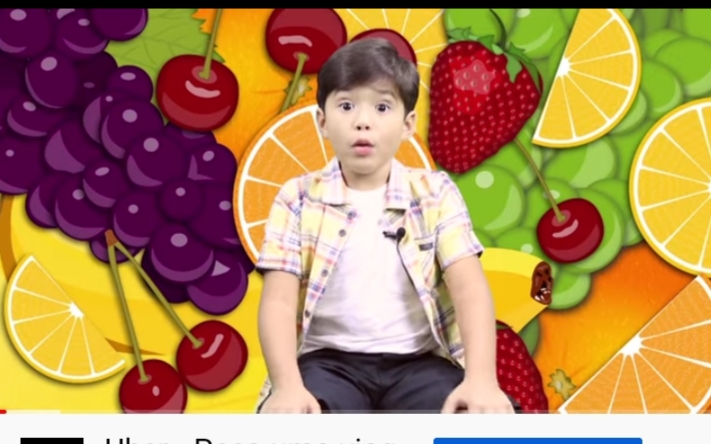                           TERÇA-FEIRA  15/06/21CONTEUDO: ALIMENTAÇÃO SAUDÁVELOBJETIVO: RECONHECER E SABER A IMPORTÂNCIA DE TER UMA ALIMENTAÇÃO SAUDÁVEL.Vídeo: GUGUDADA – A música das frutashttps://youtu.be/x3ZFTkfUWz4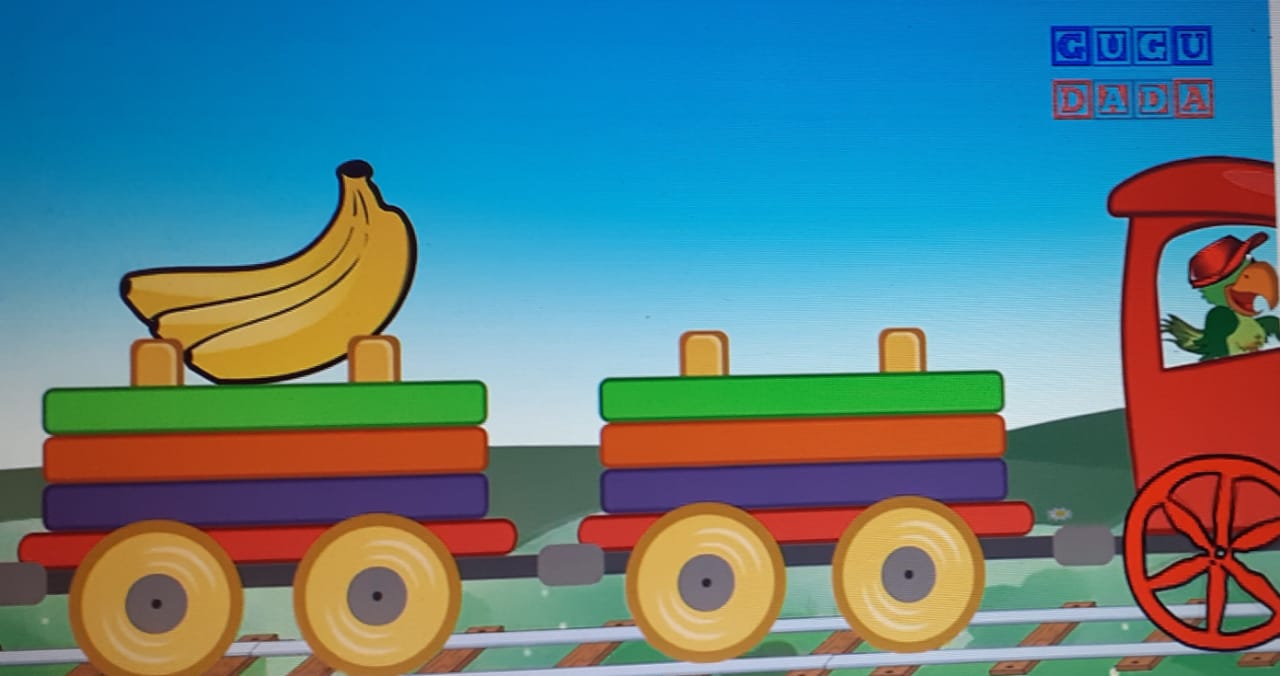 Após assistir o vídeo que tal fazermos uma salada de frutas bem gostosa.Tire uma foto bem bonita saboreando as frutinhas e mande para professora.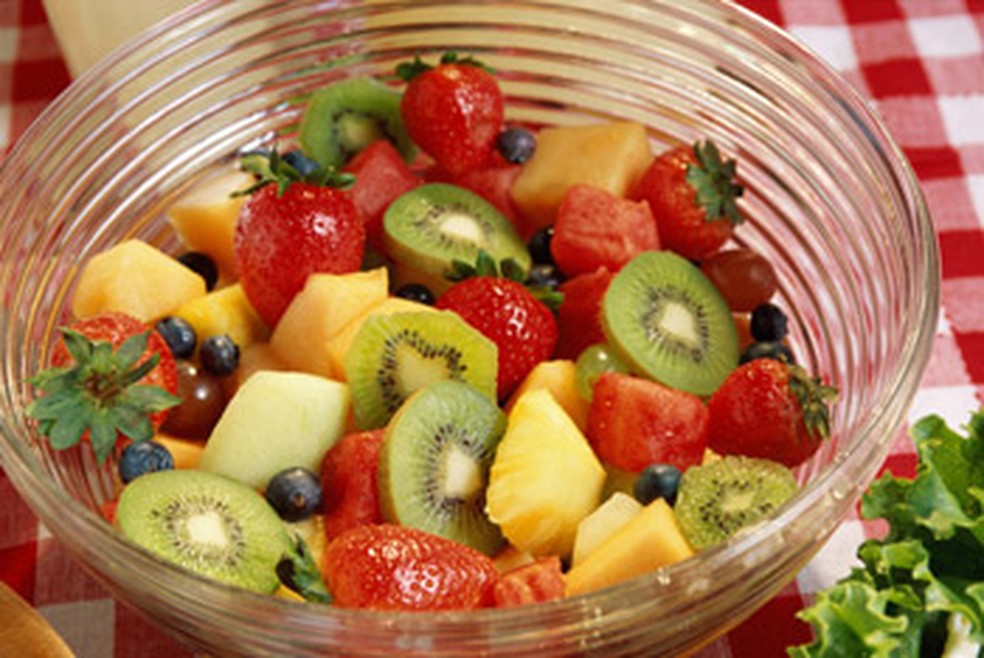 QUARTA- FEIRA: 16/06/21CONTEUDO: ALIMENTAÇÃO E SAÚDEOBJETIVO: DESENVOLVER O GOSTO E HABITO PELA LEITURA VÍDEO: https://www.youtube.com/watch?v=6oZ7PKwCtnl ATIVIDADE: VÍDEO DA HISTORIA “SAPO COMILÃO.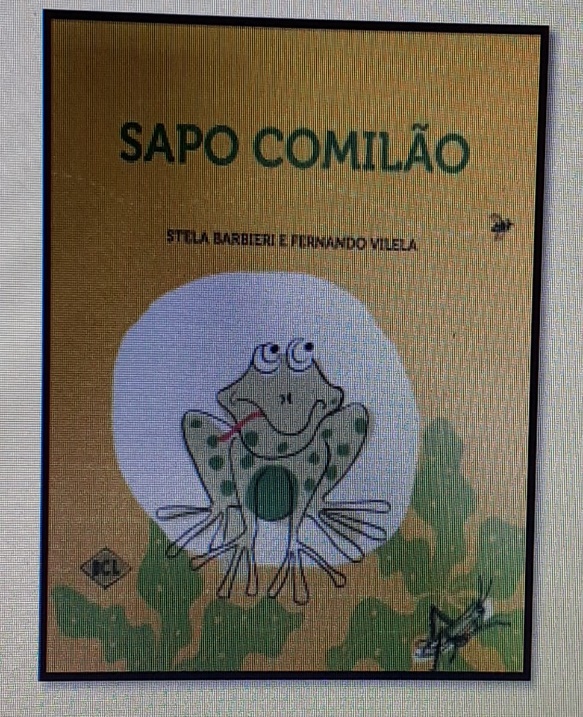 Como realizar:1 - Assista o vídeo do Sapo Comilão junto com a criança.2 – converse com a criança sobre o vídeo e pergunte quais os alimentos que tem na história, depois desenhe o que mais gostou da história.QUINTA-FEIRA  17/06/21CONTEÚDO: NÚMERO E QUANTIDADE OBJETIVO: IDENTIFICAR E RECONHECER AQUANTIDADE DOS NÚMEROS ATÉ 5.ATIVIDADES: Relacionar números à quantidade Sugestão de materiais: papelão, tesoura, canetinha, prendedor de roupa. Desenvolvimento: Pegue o pedaço de papel, faça 5 círculos e escreva os numerais de 1 ao 5. Em seguida pegue os prendedores e cole em cada número a quantidade correspondente.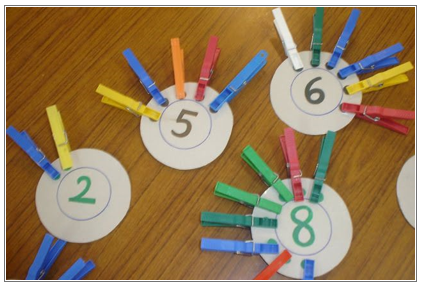  Fonte: https://nupeemanduri.wordpress.com/rotina-de-estudos/SEXTA-FEIRA  18/06/21CONTEUDO: PULAR AMARELINHAOBJETIVO: DESENVOLVER ATENÇÃO, OBSERVAÇÃO A COORDENAÇÃO MOTORA, RACIOCINIO LÓGICO,ATIVIDADE: BRINCAR DE AMARELINHA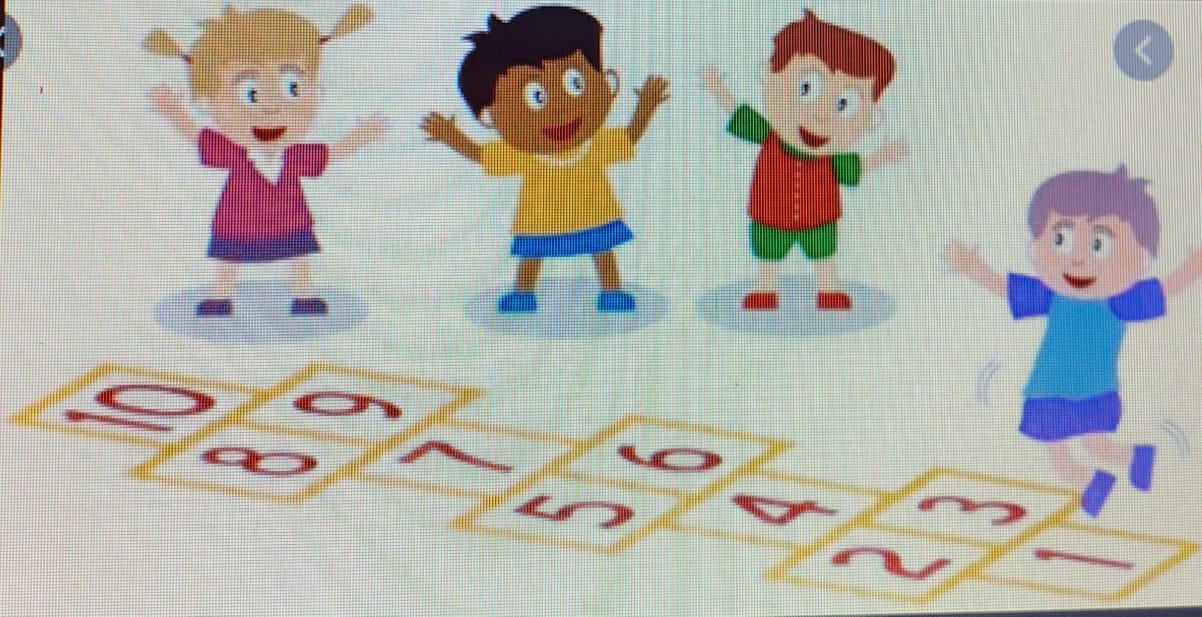 Segue as regras da brincadeira:Cada jogador precisa de uma pedrinha ou tampinha.Quem começa joga a pedrinha na casa marcada com o número e vai pulando de casa em casa. Partindo da casa 1 até o céu.Só é permitido pôr um pé em cada casa. Quando há uma casa do lado da outra, pode pôr os 2 pés no chão.Quando chegar no céu o jogador vira e volta da mesma maneira, pegando a pedrinha.Não pode pisar na linha.Não pode pisar na casa onde estiver a pedrinha.Ganha quem conseguir pular todas as casas sem errar..   